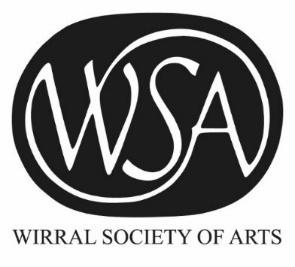 Wirral Society of Artswww.wirralsocietyarts.orgwww.facebook.com/wirralsocietyofartsA P P L I C A T I O N   F O R   M E M B E R S H I PName:Address:Email address:Telephone:Website:Details of works submitted:This section may be expanded as necessary [just keep typing!].About you / artist’s statement:This section may be expanded as necessary [just keep typing!].Applications for membership are considered approximately every three months and the timetable for the next applications for membership is shown below. Please submit three works, presented as you would for an exhibition, along with any accompanying sketchbooks, etc. to the Williamson Art Gallery, Slatey Road, Birkenhead, Wirral CH43 4UK.Timetable:The next selection meeting will be on 30 March 2017.Email this form to the WSA Secretary at davidartshed@yahoo.co.uk by 24 March 2017.Please deliver your work to the Williamson on either 29 or 30 March 2017 [10am - 5pm].Please collect your work on 31 March or as soon as possible after that [10am-5pm].